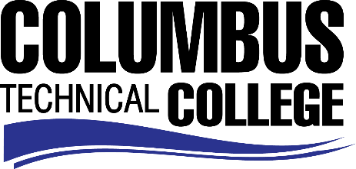 Position AnnouncementMathematics Support Lab Tutor Part-timeColumbus Technical College is seeking an individual to serve as a Part-time Tutor in our Student Mathematics Support Center. This individual will also be responsible for tutoring the adult and/or student learner or a small group of learners in various areas of math depending on the course of study. This position is part-time/non-exempt.  Responsibilities:Complete tutor training through the Columbus Technical College Math Support Lab.Perform as part of a team striving to increase student success rates in Math courses at the college.Follow the dress code and code of conduct outlined in the Columbus Technical College employee handbook.Submit precise paperwork in a timely manner.Provide one-on-one math tutoring and assistance to students served by the Math Support LabAttend training sessions at the Math Support Lab.Maintain honest and accurate records while tracking the progress of students who use the Lab.Assist the Math Lab Coordinator in planning and executing faculty development workshops.Committee assignments and working on projects with other Academic Affairs and Student Services Personnel.Perform other duties as necessary.Competencies:Skill in the operation of computers and job-related software programsOral and written communication skillsSkill in interpersonal relations and in dealing with the publicDecision making and problem solving skillsMinimum QualificationsCurrent technical college student with an overall GPA of 3.0 and a minimum GPA of 3.0 in Mathematics -OR-An outside applicant that demonstrates the ability and experience in Mathematics and has documented tutoring or teaching.Salary/BenefitsPay rate is $10 per hour with no benefits.Application DeadlineApplications accepted through January 30, 2019. Applicants must submit a Columbus Technical College employment application online at: https://www.easyhrweb.com/JC_Columbus/JobListings/JobListings.aspx and upload a cover letter, resume and copy of transcript(s) at time of application (Incomplete submissions will not be considered). **Please note: All references will be checked prior to employment offer. Post offer requirements will include a criminal background check and motor vehicle records check. **Employment PolicyThe Technical College System of Georgia and its constituent Technical Colleges do not discriminate on the basis of race, color, creed, national or ethnic origin, gender, religion, disability, age, political affiliation or belief, genetic information, disabled veteran, veteran of the Vietnam Era, spouse of military member or citizenship status (except in those special circumstances permitted or mandated by law). This nondiscrimination policy encompasses the operation of all technical college-administered programs, programs financed by the federal government including any Workforce Investment Act of 1998 (WIA) Title I financed programs, educational programs and activities, including admissions, scholarships and loans, student life, and athletics. It also encompasses the recruitment and employment of personnel and contracting for goods and services. The Technical College System of Georgia and its colleges shall promote the realization of equal opportunity through a positive continuing program of specific practices. The following persons have been designated to handle inquiries regarding the nondiscrimination policies for Columbus Technical College: Madelyn Brown, Title IX Coordinator, at 706.649.1870 and Olive Vidal-Kendall, Section 504 Coordinator, at 706.649.1442. 